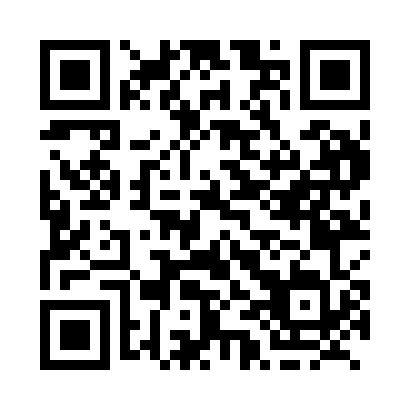 Prayer times for Clarkleigh, Manitoba, CanadaMon 1 Jul 2024 - Wed 31 Jul 2024High Latitude Method: Angle Based RulePrayer Calculation Method: Islamic Society of North AmericaAsar Calculation Method: HanafiPrayer times provided by https://www.salahtimes.comDateDayFajrSunriseDhuhrAsrMaghribIsha1Mon3:305:251:367:109:4711:422Tue3:315:251:367:109:4711:423Wed3:315:261:367:109:4711:414Thu3:325:271:377:109:4611:415Fri3:325:281:377:099:4611:416Sat3:335:291:377:099:4511:417Sun3:335:291:377:099:4411:418Mon3:345:301:377:099:4411:409Tue3:345:311:377:089:4311:4010Wed3:355:321:387:089:4211:4011Thu3:355:331:387:089:4211:4012Fri3:365:341:387:079:4111:3913Sat3:375:361:387:079:4011:3914Sun3:375:371:387:069:3911:3815Mon3:385:381:387:069:3811:3816Tue3:385:391:387:059:3711:3717Wed3:395:401:387:059:3611:3718Thu3:405:411:387:049:3511:3619Fri3:405:431:387:049:3411:3620Sat3:415:441:387:039:3311:3521Sun3:425:451:397:029:3111:3522Mon3:425:461:397:029:3011:3423Tue3:435:481:397:019:2911:3424Wed3:445:491:397:009:2711:3325Thu3:445:501:397:009:2611:3226Fri3:455:521:396:599:2511:3127Sat3:465:531:396:589:2311:3028Sun3:485:551:396:579:2211:2829Mon3:505:561:396:569:2011:2530Tue3:535:571:386:559:1911:2231Wed3:565:591:386:549:1711:20